 Importancia de las relaciones con los públicos en  la reputación en un destino turístico inteligente. Propuesta de un modelo sostenibleImportance of public relations for the reputation in a smart tourist destination.  A proposal of a sustainable modelCarlos de las Heras-Pedrosacheras@uma.esCarmen Jambrino-Maldonadomcjambrino@uma.esPatricia P. Iglesias-SánchezPatricia.iglesias@uma.esUniversidad de Málaga, EspañaJairo Lugo-Ocandojairo.lugo-ocando@northwesteern.eduNorthwesteern University, QatarResumenLos destinos turísticos han experimentado cambios importantes en la última década como resultado de los avances en las Tecnologías de la Comunicación y la Información. Surgen así los destinos turísticos inteligentes que facilitan la interacción y la integración entre turistas y los ciudadanos facilitándoles una experiencia de calidad y sostenible para el destino.Como elemento innovador se propone en esta investigación la reputación como herramienta clave en la gestión de la competitividad de un destino turístico inteligente. Un método cualitativo aplicado a informantes claves de España y Reino Unido ha permitido elaborar un “modelo de evaluación de la reputación del destino” que incluye como factores: Brand Image Management, calidad de servicios, calidad de la experiencia y los sentimientos e Internet Service System for Tourist. Los resultados son útiles para responsables del diseño de políticas públicas, empresas turísticas y la comunidad universitaria. Palabras claves Reputación; Destinos turísticos inteligentes; Relaciones Públicas; Comunicación; TurismoAbstractTourist destinations have undergone significant changes in the last decade as a result of advances in information and communication technology. Smart tourist destinations (STD) have emerged that facilitate interaction and integration between tourists and resident citizens by providing a quality  and sustainable  experience  for the destination.As an innovative element, reputation is proposed in this research as a key tool in the management of the competitiveness of a smart tourist destination. A qualitative method applied to key informants in Spain and the United Kingdom has made the development of a “model for the evaluation of destination reputation” posible that includes as factors: Brand Image Management (BIM), Quality of Service (QoS), Quality of the Experience and feelings (QoEf) and Internet Service System for Tourist (ISST). The results are useful for those responsible for the design of public policies, tourist companies and the academic community.KeywordsReputation, Smart Tourism Destinations, Public Relation, Comunicación, Tourism1. INTRODUCCIÓNLa Sociedad Estatal de Gestión de la Innovación y Tecnologías del Turismo SA (SEGITTUR, 2018) define Smart Tourism Destination como un destino turístico innovador apoyado en infraestructura tecnológica de vanguardia que garantiza un desarrollo sostenible en todo el territorio y accesible para todos. Además, este tipo de destino facilita la interacción y la integración entre los visitantes, el territorio y los ciudadanos y les ofrece una experiencia de calidad y unos sentimientos positivos hacia el destino. Los destinos turísticos han experimentado cambios importantes en la última década como resultado de los avances en las Tecnologías de la Información y la Comunicación (TIC) y la democratización de la información a través de las medios de comunicación social. Las redes sociales, los blogs o los medios sociales móviles han desarrollado una comunicación entre pares con una audiencia cada vez más participativa pero sobre todo también creíble.  El enfoque de estudio de los destinos y su influencia era bien diferente a finales del siglo XX. Todas las investigaciones se basaban en la calidad de los servicios (Cronin y Taylor, 1992) algunos destinos fueron introduciendo en sus investigaciones el valor de la marca y la importancia de gestionarla (Jambrino-Maldonado y de las Heras-Pedrosa, 2012). Los medios de comunicación social suponen un nuevo avance, en los Smart Tourism Destinations (STD) el turista estará conectado a través de aplicaciones a la nube del destino como al internet de las cosas. En definitiva a lo que se denominará en esta investigación Internet Service System for Tourists (ISST). Esto da oportunidad al turista de crear sus propias experiencias, pasando de una comunicación unidireccional a procesos comunicativos bidireccionales. La comunicación con el turista, utilizando la herramienta ISST se convierte en compleja para muchos destinos turísticos pero una vez implementadas las tecnologías adecuadas es rápida, a tiempo real y sobre todo horizontal. Según Carayannis y Rakhmatullin (2014) el concepto de destino inteligente se puede analizar interpretando las particularidades de un modelo de  cuádruple hélice, que expande el modelo colaborativo entre el sector público, privado y la universidad (triple hélice) al añadir a la ciudadanía en la cooperación y el desarrollo de innovaciones impulsadas por los destinos. Los destinos que poseen una imagen positiva y sólida de cara al turista potencial, y especialmente a sus stakeholders, acumulan una mayor probabilidad de ser elegidos ya que el turista decide dónde viajar basándose en la reputación del destino, más que en la información real u objetiva sobre el mismo. En definitiva, puede destacarse que la imagen, componente de la reputación es un concepto de enorme valor para comprender el proceso de elección de un destino turístico. (Rodríguez-Díaz y Espino-Rodríguez, 2018 ). Diversos trabajos ponen de manifiesto la necesidad de una homogeneización en la gestión de la reputación de destinos y la escasez de herramientas para su valoración. Basado en lo anterior los objetivos de la presente investigación incluye como primer objetivo determinar los stakeholders y valorar las acciones de relaciones públicas que potencian las experiencias y los sentimientos de los turistas como elementos comunicativos y dinamizadores de los destinos turísticos.  Asimismo como segundo objetivo se propone evaluar la reputación del destino turístico inteligente a través de un modelo sostenible interpretando los aspectos de un marco cuádruple de hélice .Para alcanzar estos objetivos se lleva a cabo en primer lugar una revisión de la literatura,  se presenta el método  de investigación empleado y los resultados obtenidos. El trabajo finaliza con la discusión y conclusiones. 2. MARCO TEÓRICO2.1. Relaciones públicas y turismoLa industria turística es compleja al considerarse global, nacional y local al mismo tiempo. Los productos y servicios dependen en gran medida de empresas locales pero no se debe olvidar a los turoperadores o las grandes cadenas hoteleras nacionales e internacionales (L’Etang, Falkheimer y Lugo, 2007).Para el desarrollo del destino turístico las administraciones públicas juegan un papel primordial pues deben organizar, diseñar estrategias y definir líneas a seguir. La financiación para la promoción del destino suele enmarcarse en los presupuestos de las administraciones. Dichas estrategias de promoción deben convivir con la sostenibilidad del destino y con la convivencia de sus ciudadanos (Buhalis y Amaranggana, 2014). Desde un punto de vista organizativo, el turismo exige de la negociación entre lo público y lo privado. Se debe desarrollar, por tanto, un marco innovador adecuado para alianzas público-privadas en proyectos de innovación abierta en destinos inteligentes (Ferraris, Santoro y Papa, 2018).  Esto tiene una implicación directa en la investigación de las relaciones públicas (RR.PP.). Las administraciones públicas utilizan al turismo con fines más allá de la promoción y comercialización del destino. Como puede ser la diplomacia pública, la gestión de la imagen o incluso el desarrollo y la inclusión social. Un ejemplo de potenciación del sentido identitario de una comunidad fue la campaña diseñada por el gobierno de Andalucía en 1999 con el eslogan “Andalucía sólo hay una, la tuya” donde además de publicitar y promocionar a Andalucía al exterior potenciaba el sentimiento de unión y pertenencia de los andaluces hacía su comunidad autónoma (de las Heras-Pedrosa, Jambrino-Maldonado e Iglesias-Sánchez, 2013). Los investigadores en RR.PP. tienen que tomar conciencia de estos aspectos que no están definidos en otras disciplinas.Visto la conexión entre las RR.PP. y el turismo se hace necesario priorizar una gestión de la comunicación estratégica entre las organizaciones y sus stakeholders siendo su principal objetivo construir confianza entre ellos logrando una imagen positiva del destino (del-Vasto-Terrientes et al, 2015).Diversos autores han destacado el papel de las RR.PP. como impulsora de la identidad cultural (Curtin y Gaither, 2005; Daymon y Hodges, 2009; Pieczka, 2011). Los profesionales e investigadores de las RR.PP. desempeñan un papel fundamental en la confección de los proyectos institucionales para el desarrollo del destino sirviendo de intermediación entre los líderes políticos, empresarios, universidades y ciudadanos. Es bien conocido que en la actualidad para que un proyecto político funcione debe ser consensuado por todas las partes y reconocido como suyo por la sociedad. Cabe resaltar la importancia de un destino sostenible y que se respete el techo de turistas que puede asumir el destino. Así L’Etang (2006) en su postura crítica focaliza la relación entre turismo y RR.PP. en tres puntos: el impacto del turismo como desarrollo social y económico del destino, descubriendo cómo la labor de RR.PP. debe servir también para que el desarrollo del destino sea sostenible. En segundo lugar, destaca la vulnerabilidad del turismo a las crisis debido a su intangibilidad. En tercer lugar, pone especial énfasis en la promoción del destino con algún mega acontecimiento como pueden ser los Juegos Olímpicos. Hasta ahora la organización de este tipo de eventos ha estado dirigida por responsables de marketing, si bien es cierto que cada vez son más los profesionales de las relaciones públicas encargados de desarrollar las estrategias de presentación de candidaturas de grandes eventos potenciando con ello las relaciones con los stakeholders y la reputación del destino (Bruning y  Ledingham, 2000; L’Etang, 2006).  2.2. Imagen de marca, reputación del destino turístico y relaciones públicasNinguna otra actividad económica es quizás tan dependiente de la reputación como el turismo (L’Etang y Lugo-Ocando, 2014). Desde que el ser humano aprendió a intercambiar bienes o servicios con el objetivo de recibir alguna ganancia, la creación de una imagen basada en la percepción u opiniones de los interactuantes ha sido fundamental para la demanda del bien o servicio, creando desde entonces un tipo de imagen del producto y a su vez una reputación. Sin embargo, la reputación ha sido un concepto que ha atraído la atención de teóricos y profesionales desde 1980 y ha habido un resurgimiento del interés en la construcción de la reputación entre los investigadores y los profesionales (Fombrun, 2012). La creciente literatura al respecto, ha llevado a una abundancia de diferentes definiciones de la reputación. Podría afirmarse que el término presenta cierta ambigüedad, aspecto que dificulta su entendimiento (Gotsi y Wilson, 2001) con numerosos puntos de vista (Walker, 2010). Para Gotsi y Wilson (2001) la reputación es una evaluación global de las partes interesadas de una empresa a través del tiempo.Destinations Management Organizations (DMOs) son habitualmente responsables de la promoción y apoyo a la comercialización de los destinos turísticos. Son instituciones que se enmarcan en un territorio, ciudad, región o país (Blain, Levy y Ritchie, 2005). Las DMOs son los encargados de gestionar la de marca del destino, por lo que uno de sus principales objetivos es construir su identidad, determinar los stakeholders interesados en dicho destino y configurar los públicos objetivos a los que se van a dirigir la comunicación del territorio. Los profesionales de relaciones públicas juegan un papel primordial en estas DMOs. En primer lugar, son los expertos en analizar  las diferencias e identificar los stakeholders. Desde instituciones relacionadas a organizaciones sindicales, pasando por empresarios, profesionales, proveedores, medios de comunicación, inversionistas, clientes, etc. y en segundo lugar determinarán los públicos objetivos para establecer y configurar los planes de comunicación dirigidos a ellos. En la actualidad muchas DMOs pueden confundir stakeholders con públicos objetivos. Un ejemplo de la importancia de la determinación de los stakeholders y de la labor de las relaciones públicas es la problemática de configuración del propio destino al ser a la vez local, regional y nacional. Hay diferentes administraciones y por tanto distintas DMOs promocionando elementos comunes. En muchas ocasiones estas administraciones están dirigidas por fuerzas políticas de distinto signo político y diferentes intereses. Es por tanto una misión relevante  la del profesional de relaciones públicas para aunar esfuerzos. Para Huertas (2008) la gran mayoría de las actividades que se realizan en el sector turístico son de relaciones públicas. Las DMOs se relacionan habitualmente con los medios de comunicación emitiendo comunicados, notas de prensa, press trip, etc., con el fin de crear una imagen positiva de la marca y los temas pueden ser tan diversos como el análisis de los resultados turísticos de un periodo, las nuevas campañas promocionales o la familiarización del destino. El objetivo último es que la prensa este informada.Definitivamente se puede considerar a las DMOs como responsables de la creación de la imagen de marca del destino. Kim, Kim, y Bolls (2014) confirman que una imagen positiva en la mente del consumidor propicia a visitarla. Una conciencia positiva será una clara señal de que la marca del destino está bien establecida y se comunica, y que el territorio ha logrado el posicionamiento diferenciado deseado. Para Rabassa-Figueras (2015) un gran reto de las DMOs es asegurarse que la marca identifica al territorio y que también coincide con la imagen percibida por el público.En la actualidad y en un escenario donde los públicos se enmarcan en un entorno global las estrategias de comunicación pasan por los sitios web (del-Vasto-Terrientes, et al 2015; Fernández-Cavia et al, 2014). Los sitios web de las DMOs se convierten en herramientas clave para transmitir la marca del destino pudiendo interactuar con los clientes, medios de comunicación o profesionales. Los usuarios tienen la posibilidad de aproximarse al destino con fotos, videos promocionales, rutas de interés, establecimientos, planos interactivos y un largo etcétera y así el futuro visitante puede organizar el viaje a su medida. Por lo tanto actualmente ya está totalmente comprobado que internet, los sitios web y en definitiva los medios de comunicación social aplicados al turismo son unas excelentes herramientas de comunicación bidireccional capaces de proporcionar unos altos niveles de información y creación de experiencias (Huertas, 2008; Iglesias-Sánchez, et al, 2017). 2.3. Implicación de las TIC y las experiencias del turista en los destinos turísticos inteligentesDel-Chiappa y Baggio (2015) hacen referencia a un sistema en red de los actores que prestan servicios a los turistas, complementado por una infraestructura tecnológica destinada a la creación de un entorno digital que apoya la cooperación, el intercambio de conocimientos y la innovación abierta. En tal contexto, los componentes físicos y virtuales están fuertemente acoplados y co-evolucionan para formar un único sistema, lo que implica que todas las modificaciones, cambios o perturbaciones originadas en cualquiera de ellos se propagan rápidamente a todo el sistema. La información es accesible a todas las partes interesadas en una forma sistemática y eficiente disponiendo de mecanismos que les permiten además participar tanto como sea posible en el proceso de innovación (Buhalis y Amaranggana, 2014).Wang, Li y Li, (2013) identifican como componentes: internet of things y cloud computing aglutinados en Internet Service System for Tourists. Para Dikaiakos et al., (2009) cloud computing está diseñado para proporcionar un acceso cómodo y estable, es un servicio fundamental para un destino inteligente pues da oportunidad de disponer de un gran número de aplicaciones o software centralizados en la nube sin necesidad de tenerlo instalado en el dispositivo personal del turista. Atzori, Iera y Morabito (2010) definen internet de las cosas como la presencia omnipresente que nos rodea de una variedad de cosas u objetos, tales como la identificación por radiofrecuencia (RFID), beacons, sensores, teléfonos móviles, etc., que, a través de esquemas únicos de direccionamiento son capaces de interactuar entre si y cooperar con sus vecinos para alcanzar objetivos comunes. Por último, Internet Service System for Tourists, se refiere a la agrupación de los componentes anteriores aplicados al turista. Se abre una nueva puerta a la relación entre el destino turístico inteligente y el turista que se sustenta en una comunicación bidireccional. Lusch, Vargo y Tanniru (2009) proponen varios aspectos en este cambio conceptual de los valores y servicios. Se priman los intangibles sobre los tangibles en la oferta del mercado; el reconocimiento de la ventaja estratégica de simetría en lugar de la información asimétrica y un cambio de conversación y diálogo en contraposición con la propaganda.Estos cambios sitúan a las RR.PP. en un lugar estratégico para determinar y configurar los roles que interpretaran los DMOs de los destinos turísticos inteligentes y los turistas en esta nueva relación simétrica.Estas nuevas tendencias van a la búsqueda de la experiencia positiva del usuario. En el diseño de las estrategias de los Smart Tourism Destinations, las DMOs, los empresarios, las universidades, los profesionales, y por supuesto los ciudadanos buscarán que el turista, con esa experiencia basada en valores intangibles, se emocione, sienta, disfrute, comparta y recuerde. Como consecuencia de todo ello, cabe concluir que el eje fundamental bajo el que debe realizarse cualquier aproximación al concepto reputación de destino turístico es la experiencia global del turista y sobre todo de los stakeholders que van a influir en la opinión de éste. Por tanto, resulta necesario abordar este concepto, no sólo desde una tradicional óptica objetiva, sino también desde un enfoque de marcado carácter multidimensional y global. 3. METODOLOGÍAUna investigación cualitativa ha sido la herramienta para obtener ideas de valor proporcionadas por informantes clave implicados en el sistema turístico. Banki e Ismail (2015) han sugerido emplear metodologías cualitativas en el turismo, ya que pueden ayudar a los investigadores a tener una comprensión más profunda de temas específicos a través de la voz de los participantes.Para la muestra se ha elegido a España, segundo destino turístico a nivel mundial (Organización Mundial del Turismo, 2018) y Reino Unido como primer país emisor de turistas a España. Se identifican catorce grupos de stakeholders y se realizan 93 entrevistas en profundidad en estos grupos en dos fases. Las entrevistas se llevaron a cabo durante el primer semestre de 2018 por los miembros del equipo de investigación. Partiendo de escalas recogidas en la literatura existente como la de Buhalis (2000) se diseñó una encuesta semiestructurada adaptada a cada grupo y se solicitó que se analizarán las variables propuestas empleando el método de factores ponderados así como que se incluyesen nuevos ítems.  Para analizar las entrevistas, seguimos el ciclo de cinco fases propuesto por Yin (2016) compilar, desmontar, ensamblar, interpretar y concluir datos. Primero, todas las respuestas fueron registradas y compiladas en una base de datos formal (Stake, 2005). A continuación, se compararon todos los resultados dando múltiples temas emergentes. En una segunda fase todos los informantes recibieron una nueva propuesta donde se informó de la incorporación de nuevos criterios y se solicitó de nuevo la reevaluación incluyéndose estos nuevos ítems. El objetivo de esta investigación ha sido el diseño de una propuesta de herramienta de medición de la reputación para los Smart Tourism Destinations desarrollando para ello un modelo sostenible de destino turístico inteligente.4. RESULTADOS, PROPUESTA DE MODELOLos resultados del estudio se presentan de acuerdo con los objetivos de la investigación. En primer lugar, se determinaron los stakeholders internos y externos que configuran el destino turístico inteligente. En segundo lugar, fueron valorados los factores generales que componen el modelo y posteriormente se analizan por separado cada uno de los bloques.El modelo propuesto combina los cuatro factores: Business Image Management (BIM), Quality of Service (QoS), Internet Service System for Tourists (ISST) y Quality of Experience and feelings (QoEf), que se entienden fundamentales para evaluar la reputación del destino turístico inteligente a través de un modelo sostenibleConsiderando todas las ponderaciones proporcionadas por los entrevistados se diseñó el siguiente modelo:Figura 1: Factores para la elaboración de un modelo de evaluación de la reputación del destino turístico inteligente.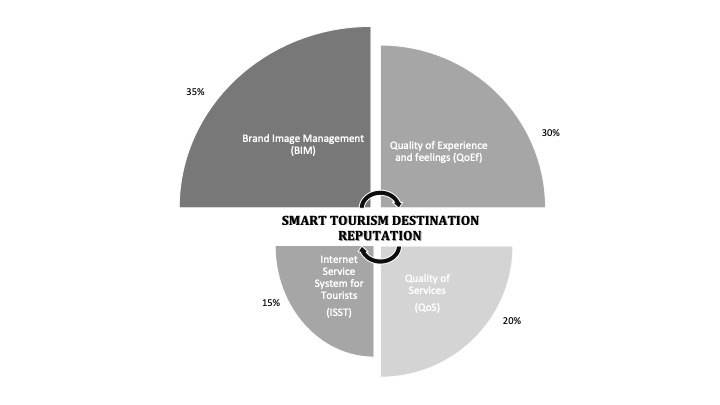 Fuente: Elaboración propiaReputación STD = 35%∑BIM + 15%∑ISST + 20%∑QoS + 30%∑QoEfEntre los principales resultados se destaca la importancia atribuida por todos los encuestados hacia la Business Image Management (BIM). Esto viene motivado porque al desarrollar las técnicas empleadas para la determinación de la reputación los stakeholders obtenidos juegan un papel primordial en toda su evaluación como se detalla en la tabla 1. Tabla 1. Técnicas empleadas para la determinación del factor Brand Image Management desde la perspectiva de los stakeholders.Fuente: Elaboración propia.Una vez señaladas las técnicas de monitorización para la BIM la dificultad se planteó en determinar el valor que se le da a cada uno de dichos ítems. La labor de los encuestados en esta investigación fue la discusión y definición de las variables y el valor de ponderación. Para ello se estructuró la técnica empleada en relación a la identidad cultural, comportamiento empresarial e institucional y la imagen. Entendiendo la identidad cultural como el sentido de pertenencia o la impregnación en la sociedad de las ventajas económicas, sociales y culturales de desarrollar el destino turístico. El segundo es el comportamiento empresarial e institucional. En este punto se encuentran los que conforman la identidad del destino como pueden ser las instituciones, los empresarios y los gestores del destino turístico que son los que llevan a cabo las estrategias y acciones diseñadas por los dirigentes. Por último en el apartado de imagen se han incluido los stakeholders que perciben el proyecto, la identidad, en definitiva la personalidad proyectada y que le dan valor a la marca.Una de las principales aportaciones de la investigación se refleja en la siguiente tabla donde los encuestados han ponderado cada una de las variables e instrumentos. Para facilitar el cálculo en la posterior explotación de los resultados del monitor los valores de ponderaciones se han determinado en una escala de 0 a 100 en múltiplos de 5. Tabla 2. Modelo para la determinación de la Brand Image Management.Fuente: Elaboración propia extraída de los resultados obtenidos de los encuestados.20% IC {50%S + 30% MCSi + 20% MCi + 10% LOi} +50% I{35%MCSe + 30% T + 15% MCe + 5% LSe + 5% Tp} +30% CIE {65% LIEAD + 35% P}Con respecto al factor Internet Service System for Tourists (ISST) los expertos estimaron una ponderación sólo del 15%. Aunque los encuestados consideran que debe ser un valor en auge, actualmente la utilización de los medios de comunicación social se encuentran en plena expansión. Parte de la población, sobre todo, los mayores de 55 años, que suelen tener alto poder adquisitivo, aún no lo usan con regularidad y por lo tanto no es tan necesario para ellos. Por otro lado, los destinos turísticos están en proceso de adaptación a dichas tecnologías por lo que se considera justificada una moratoria en su valor de ponderación. En el caso de las infraestructuras tecnológicas o Internet of Things se han considerado aspectos tan importantes para un destino turístico inteligente como los puntos de acceso gratuito, portales web actualizados, velocidad de internet, interacción en redes sociales, etc. Para el segundo caso, Cloud computing, se ha considerado necesario que los destinos trabajen en la confección de plataformas unificadas identificativas del turista a la llegada al destino donde todas las empresas, instituciones y servicios dedicados al sector formen parte de dicha plataforma. La posibilidad de una nube donde el turista puede tener toda la información digital disponible e interactiva con las tendencias e intereses de cada visitante. Visualización y compra virtual de los productos y servicios turísticos del destino y especialmente la información y compra virtual de la red de transportes locales. Se demanda que al cliente hay que facilitarle la posibilidad de movimientos para potenciar todos los puntos de interés del destino y así evitar aglomeración en los enclaves más clásicos y conocidos.En el caso de la Quality of Service (QoS) dependiendo del producto que se comercialice habrá  variables que adquieran más ponderación que otras. Para la realización de este factor se ha simulado como escenario de análisis un destino de ciudad y playa. Evidentemente si el producto a comercializar fuera por ejemplo golf o náutica se debería aumentar el valor de ponderación de instalaciones deportivas frente a otros.El último bloque en el modelo es la Quality of Experience and feeling (QoEf). Este factor, evidentemente está muy relacionado con la imagen de marca del destino y se intenta en él complementar al BIM con conclusiones más generales pero que tienen como objetivo conocer las sensaciones, experiencias y sentimientos que ha tenido el turista en el destino. Se realizaron preguntas genéricas como: trato recibido por los profesionales en el destino, trato recibido por los ciudadanos, ha compartido imágenes y experiencias con familiares y amigos por las redes sociales, se ha sentido feliz en el destino, recomendaría el destino a un familiar o amigo o la experiencia ha sido memorable. Estas encuestas se completan con la monitorización de las redes sociales determinando a través de la información que trasladan en las redes su experiencia y en definitiva su sentimiento hacia el destino.Tabla 3. Ponderación de los factores objeto de análisis cuantitativo a los turistas.Fuente: elaboración propia extraída de los resultados obtenidos de los encuestados.ISST = 60%IT + 40%CCQoS = 20%A + 10%R + 20%TI + 20%SG + 20% OCC + 10% IDQoEf =  E+ F5. DISCUSIÓN Y CONCLUSIONESEl presente estudio es innovador en el sector turístico pudiendo contribuir a la literatura en términos de una mejor comprensión de la medición del impacto de la reputación de un destino turístico inteligente. En la actualidad internet, los medios de comunicación social y sobre todo los sistemas de servicios de internet para el turista constituyen herramientas claves de comunicación bidireccional al proporcionar a los públicos una información detallada del destino favoreciendo una imagen positiva en la mente de las personas (Huertas, 2008). Las organizaciones turísticas deben participar en la creación de experiencias y sentimientos positivos favorables a nuestros visitantes. A su vez las organizaciones turísticas han de aprovechar estos canales para recibir información de las diferentes dimensiones que en tiempo real están valorando los turistas lo cual facilitará una gestión adaptada al perfil de los diferentes  públicos. Una gran mayoría de investigaciones en destinos turísticos se orientan desde la perspectiva de la demanda dedicándose escasa atención a la perspectiva de los stakeholders (Zehrer; Hallmann, 2015). Este aspecto unido a la escasez de trabajos sobre STD, por tratarse de un producto innovador, permitiría afirmar que el presente estudio contribuye con la literatura. Los resultados obtenidos de las entrevistas realizadas a expertos permiten desarrollar un modelo de medición de la reputación donde se han considerado el punto de vista de los principales stakeholders tanto en destino como en país emisor . Esta diversidad y amplitud de opiniones ha permitido comprender el complejo proceso de desarrollo de un destino turístico inteligente.Es necesario seguir fomentado instrumentos como las auditorías de imagen o los monitores de reputación corporativa pero ya no solamente desde una perspectiva del servicio y con una comunicación unidireccional. Es prioritario un enfoque desde el marco de las relaciones públicas donde se establezca una comunicación bidireccional desarrollando en el destino turístico inteligente aspectos tan importantes como la responsabilidad social, la sostenibilidad y sobre todo priorizar el medio ambiente y la comunicación entre pares. (Buffa, 2015). Estos son aspectos claves para conformar los destinos turísticos inteligentes.Como consecuencia de todo ello, el estudio revela que el eje fundamental bajo el que debe realizarse cualquier aproximación al concepto de destino turístico inteligente es la experiencia y los sentimientos del turista considerándose también los stakeholders que van a influir en la opinión de éste. Por ese motivo abordar este concepto, no es suficiente desde una tradicional óptica objetiva, sino que requiere un enfoque con un marcado carácter intangible y multidimensional. Además hace posible la comparabilidad entre STD a nivel internacional con un instrumento de medición estandarizado y validado (Kim y Richardson, 2003; Beerli y Martín, 2004) Los destinos turísticos al igual que cualquier otro producto o marca ha de  diferenciarse de sus competidores. Es fundamental saber gestionar a sus stakeholders y atraer a más inversores, turistas o residentes. Para ello la principal labor de los profesionales en relaciones publicas y de las DMOs es identificar cuáles son sus stakeholders y sus intereses. Las relaciones entre las distintas administraciones competentes en un territorio y/o su relación con los empresarios o sindicatos merecen ser una línea estratégica de relaciones públicas que debe estar en todos los planes de comunicación de las DMOs.La gran aportación de los profesionales de comunicación especializados en el sector turístico en el siglo XXI será integrar a la marca y por ende al destino lazos emocionales en sus líneas comunicativas. Es un cambio radical de lo racional por lo emocional. Este será el aspecto fundamental de la comunicación turística de este siglo, las emociones, las experiencias. Por lo tanto, el gran reto de las DMOs es comunicar estos valores emocionales, junto con su identidad y valor de la marca. El objetivo no es otro que conseguir una diferenciación emocional. Pero los cambios en el siglo XXI no sólo quedaran ahí, los medios de comunicación social encabezados por las redes sociales han democratizado la comunicación. La bidireccionalidad de la información, la posibilidad de que el usuario sea oído y que además tenga credibilidad e influencia supone que los comentarios y experiencias de terceros influyan en la decisión del turista (Xiang y Gretzel, 2010).  Las redes sociales permiten la creación de un dialogo continuo con los usuarios en la construcción de una relación con ellos. Este proceso aumenta la identificación de los usuarios con el destino y su marca y le permite la creación de una imagen emocional del territorio (Rabassa-Figueras, 2015). Pero realmente la mayor aportación de los medios de comunicación social es la posibilidad de compartir esas emociones, sentimientos, comentarios, fotos, videos en definitiva sus experiencias con sus contactos, amigos y familiares.Internet of Thing, Cloud Computing y los sistemas de servicios de internet para el turista juegan, por tanto, un papel primordial en la comunicación bidireccional que necesitan los usuarios. Es preciso de destinos turísticos inteligentes para que los turistas intercambien experiencias, transmitan sus emociones y difundan sus comentarios generando un vínculo emocional con el destino y su marca. En definitiva, la proyección de una imagen positiva es la proyección de un destino reputado.La aportación del modelo para determinar la reputación del Smart Tourism Destination frente al modelo tradicional radica en la potenciación de la Brand Image Management (BIM), de la Calidad de la Experiencia y de los sentimientos (QoEf) con un 65% del valor sobre la calidad de servicios y con ello el papel primordial que juega las relaciones públicas en esta fórmula.Reputación STD = 35%∑BIM + 15%∑ISST + 20%∑QoS + 30%∑QoEfLa amplia visión proporcionada por los  diferentes stakeholders y la conjunción de percepciones en el ámbito publico, privado y de turistas así como la comparación con otras herramientas propuestas de evaluación de la reputación suponen un ámbito de interés que contribuirán a la mejora de la compleja gestión de la reputación en Smart Tourist Destination. La adopción de este modelo en las DMOs da la posibilidad de su uso en la comparación con otros destinos competidores nacionales e internacionales o el análisis interno en diferentes periodos temporales ayudando a establecer medidas eficaces en sus estrategias. De lo anteriormente expuesto puede afirmarse que el estudio presenta implicaciones prácticas ya  que el modelo constituye una propuesta para medir la calidad de sus relaciones en el destino. El papel activo de los públicos constituye una herramienta para la co-creación y a su vez es útil para responsables del diseño de políticas públicas dada la demanda en el fomento de responsabilidad social y los comportamientos sostenibles puesta de manifiesto en el estudio. 6. REFERENCIAS ATZORI, L., IERA, A., MORABITO, G. (2010). The Internet of Things: A survey. Computer Networks, 54(15), 2787-2805. http://dx.doi.org/10.1016/j.comnet.2010.05.010BANKI, M., ISMAIL, H. (2015). Understanding the characteristics of family owned tourism micro businesses in mountain destinations in developing countries: evidence from Nigeria. Tourism Management Perspectives, 13, 18-32. http://dx.doi.org/10.1016/j.tmp.2014.11.001BEERLI, A., MARTÍN, J. D. (2004). Tourists’ characteristics and the perceived image of tourist destinations: a quantitative analysis-a case study of Lanzarote, Spain. Tourism Management, 25(5), 623-636. http://dx.doi.org/10.1016/j.tourman.2003.06.004BLAIN, C., LEVY, S.E., RITCHIE, J.R.B. (2005). Destination Branding: Insights and practices from destination management organizations. Journal of Travel Research, 43(4), 328-338. http://dx.doi.org/10.1177/0047287505274646BUHALIS, D. (2000). Marketing the competitive destination of the future. Tourism Management, 21(1), 97–116. http://dx.doi.org/10.1016/s0261-5177(99)00095-3BUHALIS, D., AMARANGGANA, A. (2014). Smart Tourism destinations. En Xiang, Zheng; Tussyadiah, Lis. Information and Communication Technologies in Tourism. (21-24) New York: Springer. http://dx.doi.org/10.1007/978-3-319-03973-2_40BRUNING, S.D., LEDINGHAM, J.A. (2000). Perceptions of relationships and evaluations of satisfaction: an exploration of interaction. Public Relation Review, 26(1),  85-95.  http://dx.doi.org/10.1016/s0363-8111(00)00032-1BUFFA, F. (2015). Young Tourists and Sustainability. Profiles, Attitudes, and Implications for Destination Strategies. Sustainability, 7(10), 14042-14062. http://dx.doi.org/10.3390/su71014042CARAYANNIS, E.G., RAKHMATULLIN, R. (2014). The Quadruple/Quintuple Innovation Helixes and Smart Specialisation Strategies for Sustainable and Inclusive Growth in Europe and Beyond. Journal of the Knowlegde Economy, 5(2), 212-239. http://dx.doi.org/10.1007/s13132-014-0185-8CRONIN, J.J., TAYLOR, S.A. (1992). Measuring Service Quality: A Reexamination and Extension. Journal of Marketing, 56(3), 55-68.  http://dx.doi.org/10.2307/1252296CURTIN, P.A.; GAITHER, T.K. (2005). Privileging identity, difference and power: the circuit of culture as a basis for public relations theory. Public Relations Review, 17(2), 91–115.  http://dx.doi.org/10.1207/s1532754xjprr1702_3  DE LAS HERAS-PEDROSA, C., JAMBRINO-MALDONADO, C., IGLESIAS-SÁNCHEZ, P.P. (2013). La imagen de marca como elemento vertebrador del territorio: el caso andaluz. En La sociedad ruido: entre el dato y el grito: actas, 169-170. Revista Latina de Comunicación Social. https://doi.org./10.5281/zenodo.2603722DEL-CHIAPPA, G., BAGGIO, R. (2015). Knowledge transfer in Smart Tourism Destinations: Analyzing the effects of a network structure. Journal of Destination Marketing & Management, 4(3), 145-150. http://dx.doi.org/10.1016/j.jdmm.2015.02.001DEL-VASTO-TERRIENTES, L. et al. (2015). Official tourist destination websites: Hierarchical analysis and assessment with ELECTRE-III-H. Tourism Management Perspectives, 15, 16-28. http://dx.doi.org/10.1016/j.tmp.2015.03.004DAYMON, C., HODGES, C. (2009). Researching the occupational culture of public relations in Mexico. Public Relations Review, 35(4),  429-433. http://dx.doi.org/10.1016/j.pubrev.2009.06.006DIKAIAKOS, M.D. et al. (2009). Cloud Computing: Distributed Internet Computing: Distributed Internet Computing for IT and Scientific Research. IEEE Internet Computing, 13(5), 10-13. http://dx.doi.org/10.1109/mic.2009.103FERNÁNDEZ-CAVIA, J. et al (2014). Web Quality Index (WQI) for oficial tourist destination websites. Proposal for an assessment system. Tourism Management Perspectives, 9, 5-13.  http://dx.doi.org/10.1016/j.tmp.2013.10.003FERRARIS, A., SANTORO, G., PAPA, A. (2018). The cities of the future: Hybrid alliances for open innovation projects. Futures, 103, 51-60.  http://dx.doi.org/10.1016/j.futures.2018.03.012FOMBRUN, C.J. (2012). The building blocks of corporate reputation: definitions, antecedents, consequences. En Pollock, Timothy G.; Barnett, Michael L. The Oxford Handbook of Corporate Reputation. Oxford: Oxford Handbooks Online.  http://dx.doi.org/10.1093/oxfordhb/9780199596706.013.005GOTSI, M., WILSON, A.M. (2001). Corporate reputation: seeking a definition. Corporate Communications: An International Journal, 6(1), 24-30. http://dx.doi.org/10.1108/13563280110381189HUERTAS, A. (2008). Public relations and Tourism: Fighting for the role of public relations in Tourism. Public Relations Review, 34(4), 406-408. http://dx.doi.org/10.1016/j.pubrev.2008.07.001IGLESIAS-SÁNCHEZ, P.P., CORREIA, M.B., JAMBRINO-MALDONADO, C., DE-LUQUE-ROJAS, S. (2017). Retos en la gestión de destinos turísticos a partir de la innovación abierta. Estudios y Perspectivas en Turismo, 26,  531-548. https://www.estudiosenturismo.com.ar/PDF/V26/N03/v26n3a02%20.pdfJAMBRINO-MALDONADO, C., DE LAS HERAS-PEDROSA, C. (2012). Building of “Corporate reputation observatory” for a tourism destination. Tourism & Management Studies. Internacional Conference Algarve 2012. 1. 66-76.  https://doi.org/10.5281/zenodo.2603692KIM, H., RICHARDSON, S.L. (2003). Motion picture impacts on destination images. Annals of Tourism Research, 30(1),  216-237.  http://dx.doi.org/10.1016/s0160-7383(02)00062-2KIM, S.B., KIM, D.Y., BOLLS, P. (2014). Tourist mental-imagery processing: Attention and arousal. Annals of Tourism Research, 45, 63-76. http://dx.doi.org/10.1016/j.annals.2013.12.005L’ETANG, J. (2006). Public relations in sport, health and tourism. En L’Etang, Jacquie Pieczka, Magda. Public relations. Critical debates and contemporary practice. (351-3729). New Jersey: Lawrence Erlbaum Associates, L’ETANG, J., FALKHEIMER, J.,  LUGO, J. (2007). Public relations and tourism: Critical reflections and a research agenda. Public Relations Review, 33(1), 68-76. http://dx.doi.org/10.1016/j.pubrev.2006.11.008L’ETANG, J., LUGO-OCANDO, J. (2014). Tourism and public relations. En McCabe, Scott.  The Routledge Handbook of Tourism Marketing. (66-80). Abingdon: Routledge. http://dx.doi.org/10.4324/9781315858265.ch6LUSCH, R.F., VARGO, S.L., TANNIRU, M. (2009). Service value networks and learning. Journal of the Academy of Marketing Science, 38(1), 19-31. http://dx.doi.org/10.1007/s11747-008-0131-zORGANIZACIÓN MUNDIAL DEL TURISMO (2018), Panorama OMT del turismo internacional. Madrid: UNWTO. https://www.e-unwto.org/doi/pdf/10.18111/9789284419890PIECZKA, M. (2011). Public relations as dialogic expertise? Journal of Communication Management, 15(2),  108-124. http://dx.doi.org/10.1108/13632541111126346RABASSA-FIGUERAS, N. (2015). Reseña: La comunicación de los territorios, los destinos y sus marcas. Guía práctica de aplicación desde las relaciones públicas. Revista Internacional de Relaciones Públicas, 5(9), 255-258. http://dx.doi.org/10.5783/rirp-9-2015-13-255-258RODRÍGUEZ-DÍAZ, M., ESPINO-RODRÍGUEZ, T.F. (2018). A methodology for a comparative analysis of the loging tourism destinations based on online customer review. Journal of Destination Marketing & Management, 8, 147-160.  http://dx.doi.org/10.1016/j.jdmm.2017.02.006SEGITTUR. Sociedad Estatal para la Gestión de la Innovación y las Tecnologías Turísticas, S.A. (2018). Normalización Destinos Turísticos Inteligentes.  https://www.segittur.es/es/DTI/dti-detalle/Normalizacin-Destinos-Tursticos-Inteligentes/#.W-bZfnpKiT8STAKE, R. (2005). Qualitative case studies. En Denzin, Norma K.; Lincoln, Yvonna S., The sage handbook of qualitative research (3rd ed., 443–466). London: Sage. WALKER, K. (2010). A systematic review of the corporate reputation literature: Definition, measurement, and theory. Corporate Reputation Review, 12(4), 357-387. http://dx.doi.org/10.1057/crr.2009.26WANG, D., LI, X.R., LI, Y. (2013). China´s “smart tourism destination” initiative: A taste of the service-dominant logic. Journal of Destination Marketing & Management. 2(2), 59-61.  http://dx.doi.org/10.1016/j.jdmm.2013.05.004XIANG, Z., GRETZEL, U. (2010). Role of social media in online travel information search. Tourism Management, 31(2), 179-188. http://dx.doi.org/10.1016/j.tourman.2009.02.016YIN, R.K. (2016). Qualitative research from start to finish. Second edition. New York: The Guilford Press. ZEHRER, A.; HALLMANN, K. (2015). A stakeholder perspective on policy indicators of destination competitiveness. Journal of Destination Marketing & Management, 4(2), 120–126. http://dx.doi.org/ 10.1016/j.jdmm.2015.03.003Stakeholders de los territorios emisores turísticoStakeholders en el destino turísticoMedios de comunicación de los mercados emisores. Análisis de contenidos de los principales diarios y revistas de los principales mercados emisores (nacionales e internacionales).Medios de comunicación social. Análisis de contenido de los principales redes sociales, web o bloc realizadas por DMO’s, influencers, instituciones o empresas relacionadas con el destino turístico.Élites y líderes de opinión del sector turístico. Panel de expertos en el sector turístico y con obligaciones laborales en las principales actividades turísticas de los países emisores de turistasLíderes de información y de opinión. Entrevistas semi-estructuradas a los agentes internos de opinión (políticos, empresarios, académicos, sindicatos, inversores, directores de medios de comunicación, etc.)Medios de Comunicación social externos al destino. Análisis de contenido de las principales redes sociales, web, bloc turísticas.Sociedad. Ciudadanos del destino. Análisis cuantitativo realizado en encuestas a los ciudadanos para conocer su opinión y actitud frente a los turistas que recibe el destino, con el fin de determinar los sentimientos se monitorizará las redes sociales en el destino.Clientes potenciales. Estudio cuantitativo basado en encuestas en mercados emisores. Se analizará por qué vienen y también por qué no, con el fin de determinar los sentimientos hacía el destino se monitorizará las redes sociales en los territorios emisoresMedios de comunicación del destino. Análisis de contenido de los principales medios locales.Clientes en destino. Estudio cuantitativo con una encuesta a la llegada del destino.Líderes institucionales, empresarios, académicos y directivos DMO’s. Panel de expertos en el sector turístico y con intereses en las principales actividades turísticas del destino. Son los encargados de diseñar el modelo turístico del destino.Clientes en destino. Estudio cuantitativo con una encuesta a la llegada del destino.Profesionales del sector. Análisis cuantitativo basado en una encuesta a profesionales de todas las escalas del sector.VariablesValor ponderadoInstrumentosValor ponderadoIdentidad Cultural (IC)20Sociedad (S)50Identidad Cultural (IC)20Medios de comunicación social (MCSi)30Identidad Cultural (IC)20Medios de comunicación del destino (MCi)20Identidad Cultural (IC)20Élites y líderes de opinión del sector turístico (LOi)10Imagen (I)50Medios de Comunicación social externos al destino (MCSe)35Imagen (I)50Clientes en destino o Turistas (T)30Imagen (I)50Medios de comunicación de los mercados emisores (MCe)15Imagen (I)50Élites y líderes sociales emisores (LSe)5Imagen (I)50Clientes potenciales (Tp)5Comportamiento institucional y empresarial (CIE)30Líderes institucionales, empresarios, académicos y directivos DMO’s (LIEAD)65Comportamiento institucional y empresarial (CIE)30Profesionales del sector (P)35FactoresValorponderadoVariablesValorponderadoISST15Infraestructuras Tecnológicas (IT)60ISST15Cloud computing (CC)40QoS20Alojamientos (A)20QoS20Restauración (R)10QoS20Infraestructuras y transportes (TI)20QoS20Servicios generales del destino (SG)20QoS20Ocio, cultura, compras, etc (OCC)20QoS20Instalaciones deportivas (ID)10QoEf30Experiencias, sensaciones, sentimientos100